   CASA DI PIA ODV                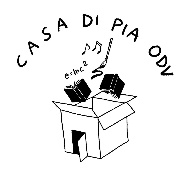      sede Via di Salé 7/15, 00044 Frascati (RM)      e-mail associazionecasapia@gmail.com      pec associazionecasapia@pec.it      cf 92010240585      wwwcasadipiaduepuntozeroOggetto: Progetto Casa di Pia 2.0: un centro di aggregazione giovanile nel centro storico di Frascati- Sondaggio e contestCon la presente desidero diffondere la conoscenza negli istituti scolastici e tra gli studenti della prossima apertura del centro di aggregazione giovanile Casa di Pia 2.0, sito in via Rapini 1, chiedendo nel contempo un contributo nella definizione di interessi e bisogni di ragazze e ragazzi (fascia d’età 11/17).Il progetto “Casa di Pia 2.0” nasce dalla volontà di recuperare e restituire alla cittadinanza la bellissima sede dell'ex biblioteca per ragazzi di Frascati, nel centro storico (via Rapini 1, parco dell’Ombrellino) inaugurata nel 2008, ma che, per varie vicissitudini, nel 2022 ha cessato le sue attività.Il progetto - volto alla promozione della lettura, della cultura scientifica, del bello e della condivisione – vuole essere una risposta alla violenza e   trae ispirazione dal desiderio di mantenere vivo lo spirito della casa di Maria Pia Gratton, prematuramente scomparsa nel 1995 vittima di un episodio di efferata violenza.All’interno del centro sarà possibile dedicarsi liberamente allo studio, alla lettura, al gioco libero e alle attività creative. Inoltre, sono previste attività guidate da animatori e personale esperto: laboratori di lettura, orientamento narrativo, arte, teatro, manualità ecc. Le attività sono pensate anche per venire incontro ad esigenze di inclusione e di supporto allo studio. Casa di Pia 2.0 vuole predisporre uno spazio reale, un luogo inclusivo alternativo alla strada, dove ragazze e ragazzi possono incontrarsi, leggere, studiare e giocare insieme, per conoscersi e riconoscersi su interessi comuni.Vuole essere un laboratorio di partecipazione e di co-progettazione, assieme a realtà partner di progetto, ideando percorsi di crescita, di sviluppo di capacità, consapevolezza e cittadinanza attiva.Vuole permettere a giovani e giovanissimi di essere protagonisti nella conduzione di progetti fondati sul volontariato giovanile o in esperienze che comunque prevedano la presenza dei giovani quali attori, non solo fruitori delle attività, accrescendo così la consapevolezza di appartenere ad una comunità e sviluppando l’idea di cittadinanza attiva.Proprio in relazione a quest’ultima finalità del progetto Casa di Pia 2.0, in questa fase di organizzazione della struttura e di progettazione delle attività, vogliamo chiedere la collaborazione dei ragazz*, proponendo loro:un breve sondaggio anonimo “Benvenuti a Casa di Pia”, per individuare desideri bisogni della comunità giovanile del territorio; per partecipare al sondaggio basta cliccare sul link  https://www.casadipiaduepuntozero.it/un-sondaggio-per-progettare-e-creare-insieme-casa-di-pia-2-0/un contest di co-progettazione “la tua  per Casa di Pia”: i ragazz* potranno presentare entro il 15 Aprile 2024 un loro progetto, prevedendo attività di qualsiasi tipo (manualità, teatro, cinema ecc.) da svolgere a Casa di Pia 2.0, che essi stessi intendono condurre a partire dal mese di Settembre 2024; tra i progetti presentati verrà selezionato il progetto più originale e più corrispondente ai criteri di valutazione. Per il progetto selezionato è previsto un finanziamento fino a 250 Euro. 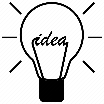 Per partecipare al contest scaricare gli allegati Ae B  Modulistica, da inviare compilata entro il 15 Aprile 2024  e allegato C- Criteri di valutazione utilizzando il link https://www.casadipiaduepuntozero.it/contest-la-tua-idea-per-casa-di-pia-2-0/o direttamente collegandosi al sito       wwwcasadipiaduepuntozero.itPer chiarimenti sulla presentazione del progetto e le modalità di partecipazione al contest scrivere sul sito di Casa di Pia 2.0 o sulla mail dell’associazione: associazionecasapia@gmail.comFrascati 12 Marzo 2024                                                               Clara Isabella GrattonPresidente di Casa di Pia ODVContatti:associazionecasapia@gmail.comsito wwwcasadipiaduepuntozero.it